B U R M I S T R Z   D R E Z D E N K Aogłasza pierwszy przetarg ustny nieograniczony na sprzedaż prawa własności
niżej wymienionej nieruchomości  niezabudowanej stanowiącej własność Gminy Drezdenko* Licytacji podlega cena nieruchomości netto. Nabywca zobowiązany jest do zapłaty przed zawarciem umowy w formie aktu notarialnego podatku od towarów i usług w wysokości 23%, zgodnie z przepisami ustawy z dnia 11 marca 2004 roku o podatku od towarów i usług (tekst jednolity: Dz. U. z 2022 r., poz. 931 ze zm.)  Przetarg  zostanie przeprowadzony
w dniu  28 lipca 2022 r. o godz. 900
w siedzibie Urzędu Miejskiego w Drezdenku, ul. Warszawska 1, sala sesyjna (I piętro). Do przetargu mogą przystąpić osoby fizyczne i prawne. Cudzoziemcy na zasadach określonych w ustawie z dnia 24 marca 1920 r. o nabywaniu nieruchomości przez cudzoziemców (tekst jednolity Dz. U. z 2017 r. poz. 2278).Uczestnicy przetargu zobowiązani są przed otwarciem przetargu do przedłożenia komisji przetargowej:dowodu wniesienia wadium, w przypadku osób fizycznych – osobiste stawiennictwo w dniu przetargu z dowodem tożsamości lub reprezentowanie przez pełnomocnika na podstawie pełnomocnictwa;w przypadku osób prawnych oraz innych jednostek organizacyjnych nie posiadających osobowości prawnej, a podlegających wpisom do rejestrów - aktualnego wypisu z rejestru, właściwych pełnomocnictw, dowodów tożsamości osób reprezentujących podmiot.Zgodnie z art. 6 ust. 1 pkt 4 ustawy o opłacie skarbowej (Dz. U. z 2021 r. poz. 1923 ze zm.) - w przypadku przedłożenia pełnomocnictwa, o którym mowa wyżej, należy uiścić opłatę skarbową w wysokości 17.00 zł (część IV załącznika do tej ustawy). Powyższej opłaty nie uiszcza się w przypadku gdy pełnomocnictwo udzielane jest: małżonkowi, wstępnemu, zstępnemu lub rodzeństwu. Wadium należy wnieść najpóźniej do dnia 21 lipca 2022 r. –  dokonanie wpłaty (z zaznaczeniem, której nieruchomości dotyczy) na rachunek Urzędu Miejskiego w Drezdenku, Lubusko – Wielkopolski Bank Spółdzielczy w Drezdenku, numer konta: 61 8362 0005 0000 0114 2000 0040.Data wniesienia wadium jest datą uznania rachunku bankowego Gminy Drezdenko.Wadium osoby wygrywającej przetarg zalicza się na poczet ceny nabycia nieruchomości. Pozostałym uczestnikom przetargu wadium zostanie zwrócone po przetargu, nie później niż przed upływem 3 dni od dnia zamknięcia przetargu. Wadium ulega przepadkowi na rzecz Gminy w razie uchylenia się osoby wygrywającej przetarg od zawarcia umowy w formie aktu notarialnego.Opis nieruchomości: Działka położona jest w Zagórzu, gmina Drezdenko. Otoczenie nieruchomości stanowi istniejąca zabudowa letniskowa oraz tereny leśne. Dojazd drogą gruntową. W chwili obecnej działka leży w strefie uzbrojenia wyłącznie w energię elektryczną. Warunki przyłączenia się do mediów określą poszczególni właściciele sieci na wniosek nabywcy nieruchomości.  Działka w kształcie regularnym, teren równy. Przez teren działki przebiega nieformalna droga gruntowa. Działka częściowo porośnięta drzewami i krzewami.Wycinkę drzew reguluje ustawa z 16 kwietnia 2004 r. o ochronie przyrody.INFORMACJE DODATKOWECena nieruchomości  gruntowej  osiągnięta w przetargu  płatna jest jednorazowo przed zawarciem umowy w formie aktu notarialnego. Nieruchomość oznaczona numerem ewidencyjnym 18/3, obręb Zagórze zgodnie z uchwałą Nr VIII/62/03 Rady Miejskiej w Drezdenku z dnia 28.03.2003 r. w sprawie zmiany miejscowego planu zagospodarowania przestrzennego w miejscowości Zagórze ogłoszoną w Dz. Urz. Woj. Lubuskiego Nr 75 poz. 1117 z dnia 26.09.2003 r. położona jest na terenie oznaczonym symbolem zapisu: ML – tereny zabudowy letniskowej. Gmina Drezdenko nie posiada gminnego programu rewitalizacji ani Specjalnej Strefy Rewitalizacji.Nieruchomości są wolne od jakichkolwiek obciążeń i zobowiązań.Termin do złożenia wniosku przez osoby, którym przysługuje pierwszeństwo w nabyciu nieruchomości na podstawie art. 34 ust.1 pkt  1 i pkt  2 ustawy o gospodarce nieruchomościami upłynął dla nieruchomości opisanej w powyższej tabeli: poz. 1  –  04.05.2022 r.Opłaty notarialne i sądowe związane z zawarciem umowy w formie aktu notarialnego oraz założeniem i wpisem do księgi wieczystej,  koszty związane z okazaniem granic w całości ponosi nabywca  nieruchomości.Burmistrz Drezdenka stosownie do art. 41 ust. 1 ustawy z dnia 21 sierpnia 1997 r. o gospodarce nieruchomościami (tekst jednolity Dz. U. z 2020 r., poz. 1899 ze zm.) obowiązany jest w terminie 21 dni od dnia rozstrzygnięcia   przetargu, zawiadomić osobę ustaloną jako nabywca  nieruchomości 
o miejscu i terminie  zawarcia umowy w formie aktu notarialnego.O miejscu i terminie zawarcia umowy w formie aktu notarialnego nabywca zostanie powiadomiony odrębnym pismem. Jeżeli osoba ustalona jako nabywca nieruchomości nie przystąpi bez usprawiedliwienia do zawarcia umowy w miejscu i terminie podanym w zawiadomieniu, Burmistrz Drezdenka może odstąpić od zawarcia umowy, a wpłacone wadium nie podlega zwrotowi.Z dniem podpisania umowy w formie aktu notarialnego na nabywcę przechodzą wszelkie ciężary i korzyści związane  z nieruchomością.Nabywca nieruchomości zobowiązany jest przed rozpoczęciem inwestycji dokonać wyłączenia gruntów z produkcji rolnej i uiścić stosowne opłaty.Przed przystąpieniem do przetargu należy zapoznać się z  warunkami przetargu.Informacje można uzyskać w Urzędzie Miejskim w Drezdenku w Referacie Nieruchomości i Gospodarki Przestrzennej  pok. nr 12,  tel. 95 762 29 68. Ogłoszenia o przetargu zostaną wywieszone na tablicy ogłoszeń w siedzibie Urzędu  Miejskiego w Drezdenku, na terenie miasta oraz zostaną opublikowane na stronie internetowej Urzędu i na stronie www.bip.drezdenko.plZastrzega się prawo odwołania przetargu w przypadku zaistnienia uzasadnionych przyczyn.Wywieszono na tablicę ogłoszeń:  13 czerwca 2022 r.Zdjęto z tablicy ogłoszeń:           ……………………….. 2022 r.       Burmistrz Karolina Piotrowska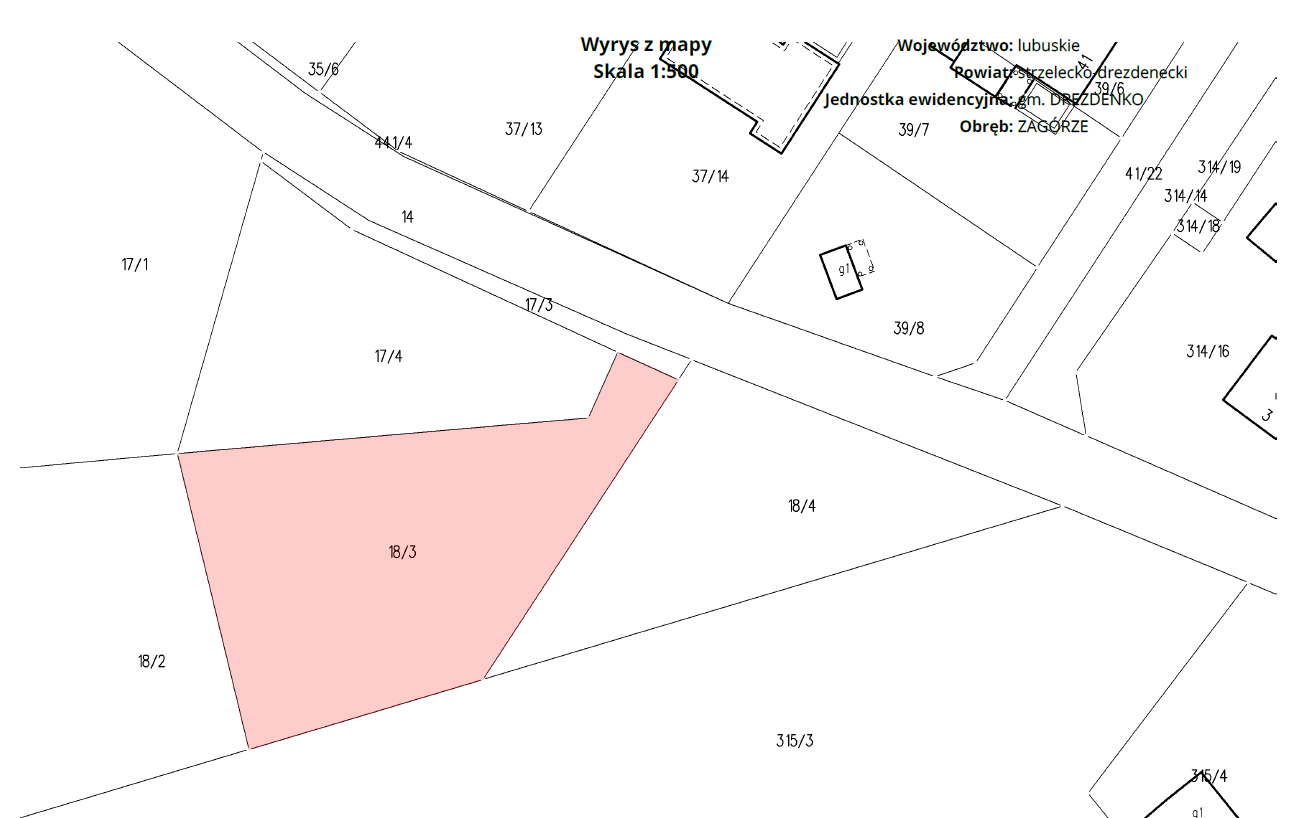 Lp.Położenie nieruchomościNumerksięgi wieczystejNumer obrębuNumerdziałkiPow.działki[ha]Przeznaczenie nieruchomości
i  sposób jej zagospodarowaniaCena wywoławczanieruchomościnetto* [zł]Wadium[zł]Postąpienie[zł]1.ZagórzeGW1K/00027538/3518/30,1233Działka nr 18/3, obręb Zagórze zgodnie z uchwałą nr VIII/62/03 Rady Miejskiej w Drezdenku z dnia 28.03.2003 r. w sprawie zmiany miejscowego planu zagospodarowania przestrzennego w miejscowości Zagórze ogłoszoną w Dz. Urz. Woj. Lubuskiego Nr 75 poz. 1117 z dnia 26.09.2003 r. położona jest na terenie oznaczonym symbolem zapisu: ML – teren zabudowy letniskowej.  Gmina Drezdenko nie posiada gminnego programu rewitalizacji ani Specjalnej Strefy Rewitalizacji.  90.822,009.083,00910,00